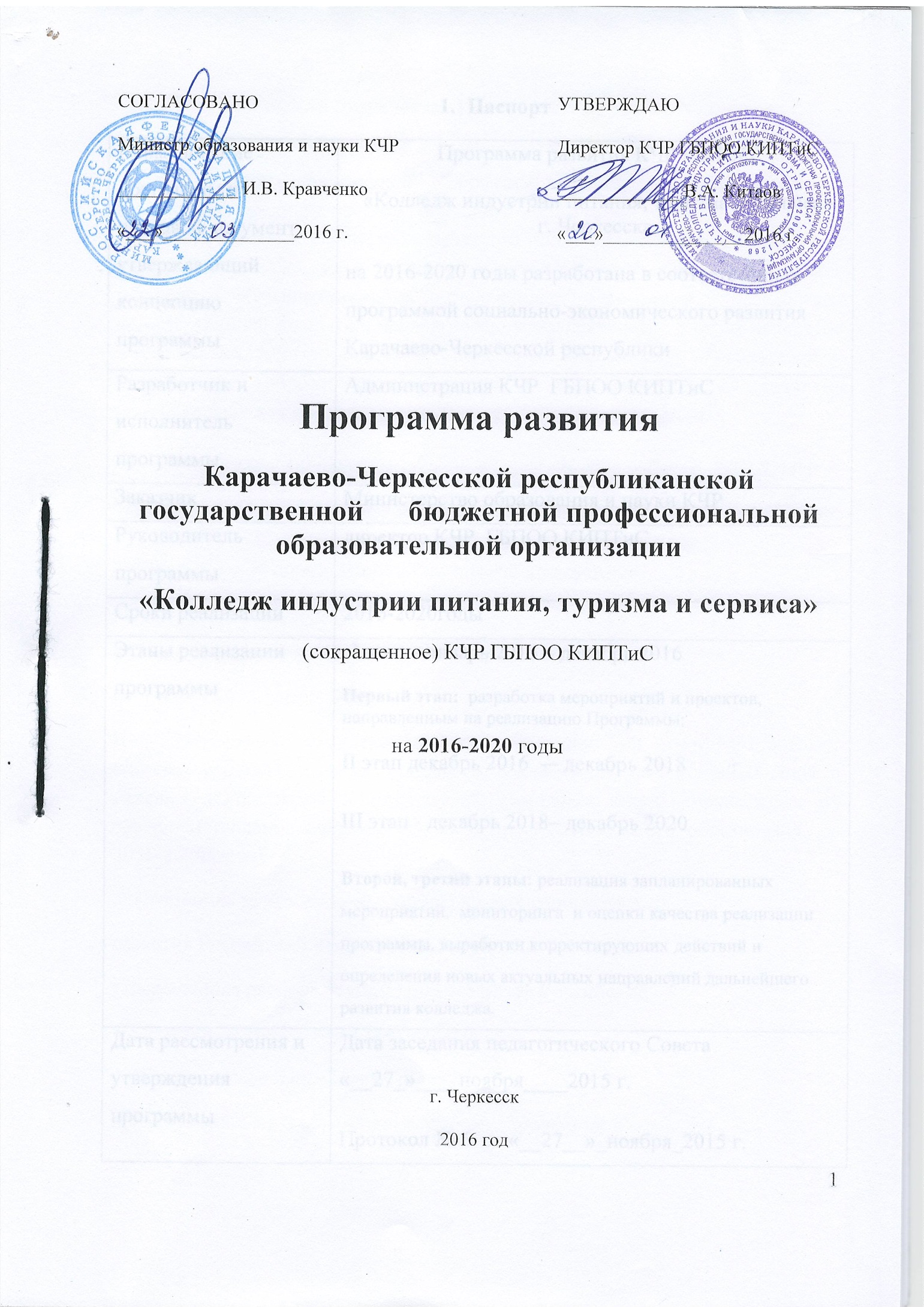 Программа развития КЧР ГБПОО «Колледж индустрии питания, туризма и сервиса»  г. Черкесскна 2015-2020 годыПаспортАналитическое обоснование Программы развития колледжа 	Программа развития Карачаево-Черкесской республиканской государственной бюджетной профессиональной  образовательной организации среднего профессионального образования «Колледж индустрии питания, туризма и сервиса» г. Черкесска является основной перспективой развития колледжа. Она призвана обеспечить устойчивое динамическое развитие образовательной организации. Программа разработана администрацией колледжа, педагогическим коллективом с учетом интересов и пожеланий заинтересованных социальных партнеров, работодателей и потребителей образовательных услуг и ориентирована на развитие приоритетных для колледжа направлений.При разработке  программы  были учтены федеральные и региональные нормативно-правовые акты, определяющие стратегические направления развития профессионального образования.Программа развития КЧР ГБПОО «Колледж индустрии питания, туризма и сервиса» разработана в соответствии с Конституцией Российской Федерации, Гражданским Кодексом РФ, Законом Российской Федерации «Об образовании», Типовыми положениями СПО, нормативными правовыми актами Министерства образования и науки РФ, Федеральными конституционными Законами, Федеральными Законами; законами, указами и распоряжениями Президента Российской Федерации, постановлениями и распоряжениями Правительства Российской Федерации, нормативными актами федеральных органов исполнительной власти в сфере образования и науки, законами, постановлениями Карачаево-Черкесской республики, Уставом образовательной организации. Федеральные государственные образовательные стандарты Локальные нормативные акты. 	Программа является документом, открытым для внесения дополнений. Корректировка Программы может осуществляться ежегодно в соответствии с решением органов управления образовательной организации. Информационная справка об образовательном учрежденииКЧР ГБПОО «Колледж индустрии питания, туризма и сервиса» г. Черкеска является государственной бюджетной организацией среднего профессионального образования, имеющей статус юридического лица, реализующей основные образовательные программы среднего и дополнительного профессионального образования.Колледж осуществляет свою деятельность в соответствии с Конституцией РФ,Федеральным Законом от 29.12.2012г. «Об образовании», типовым положением об образовательной организации СПО, другими законодательными актами РФ и КЧР, Уставом и локальными актами колледжа. Структура учебной организации определяется и изменяется самостоятельно, в зависимости от предстоящих перед колледжем задач перспективного развития и реальной социально-экономической ситуации.КЧР ГБПОО КИПТиС располагает необходимыми нормативно-правовыми документами для ведения образовательной деятельности:Лицензия на осуществление образовательной деятельности серия 09Л01 №0000030 от 01.08.2013 г., рег. № 111 выдана Министерством образования и науки Карачаево-Черкесской Республики;Свидетельство о государственной аккредитации:- серия 09А01 № 0000008 от 11.02.2014 г., рег. 203 выдана Министерством образования и науки Карачаево-Черкесской Республики;- серия 09А01 № 0000001 от 30.04.2014 г., рег. 209 выдана Министерством образования и науки Карачаево-Черкесской Республики  Колледж ведет свою историю с 1968 года:          В 1968 г. организован учебно-курсовой комбинат по подготовке и переподготовке кадров торговых работников массовых профессии при областном управлении торговли – решение № 559 от 15.11.1968 г. заседания исполкома Карачаево-Черкесского областного Совета депутатов трудящихсяВ 1969 г. открыт учебно-курсовой комбинат при областном управлении торговли по подготовке и переподготовке кадров торговых работников массовых профессий (УПК) – приказ № 91 от 22.10.1969 г. Управления торговли Карачаево-Черкесского облисполкомаВ 1971 г. УПК реорганизован в профессиональное торгово-кулинарное училище (ПТКУ) – приказ № 78 от 26.05.1971 г. Управления торговли Карачаево-Черкесского облисполкомаВ 1982 г. ПТКУ переименовано в профессионально - техническое училище управления торговли КЧ областного совета народных депутатов (ПТУ управления торговли)– приказ № 130 от 05.07.1982 г. Управления торговли Карачаево-Черкесского облисполкомаВ 1985 г. ПТУ управления торговли переименовано в СПТУ-52 – приказ № 7-а от 27.01.1986 г.        В 1993 г. СПТУ-52 переименовано в Коммерческий лицей № 52 – приказ № 215 от 01.06.1993 г. Министерства образования Российской Федерации           В 1994 г.  Коммерческий лицей № 52 переименован в Профессиональный лицей № 5  г. Черкесска – приказ № 337 от 24.08.1994 г.	В 2005 г. Профессиональный лицей № 5 переименован в Карачаево-Черкесское государственное образовательное учреждение «Профессиональный лицей № 5» - распоряжение № 13 от 24.02.2005 г. Министерства КЧР по управлению и распоряжению имуществом, земельными ресурсами и финансовому оздоровлениюВ 2011 г. К-Ч ГОУ «Профессиональный лицей № 5» переименован в Карачаево-Черкесское республиканское государственное бюджетное образовательное учреждение начального профессионального образования «Профессиональный лицей № 5» (КЧР ГБОУ НПО ПЛ № 5) - Распоряжение Министерства имущественных и земельных  отношений КЧР № 3893 от 27.10.2011 г. и приказ Министерства образования и науки КЧР № 399 от 27.10.2011 г.    В 2013 г. КЧР ГБОУ НПО ПЛ № 5 переименовано  в Карачаево-Черкесскую республиканскую государственную бюджетную профессиональную образовательную организацию «Колледж индустрии питания, туризма и сервиса» г. Черкесск на основании Постановления Правительства Карачаево-Черкесской Республики от 03.04.2013 г. № 93 «Об изменении типа, вида и переименовании государственных бюджетных образовательных учреждений начального профессионального образования Карачаево-Черкесской Республики в государственные бюджетные профессиональные образовательные организации Карачаево-Черкесской Республики»Колледж в соответствии с целями и предметом деятельности  ведёт подготовку специалистов среднего звена и квалифицированных рабочих по специальностям:19.01.17  «Повар, кондитер»,  квалификация – повар 3-4 разряда, кондитер 3-4 разряда           очная форма -  2 года 10 мес.  на базе 9 классов;  10 месяцев на базе 11 классов.  38.02.07 Банковское делоочная форма -  2 года 10 мес.  на базе 9 классов;  1 года 10 мес.  на базе 11 классов. 38.02.01Экономика и бухгалтерский учет (по отраслям)Очная форма – 2 года 10 мес. на базе 9 классов; 1 года 10 мес. на базе 11 классов 43.02.11Гостиничный сервисочная форма -  2 года 10 мес.  на базе 9 классов;  1 года 10 мес. на базе 11 классов. 19.02.10 Технология продукции общественного питанияочная форма - 3 года 10 мес. на базе 9 классов; 2 года 10 мес.  на базе 11 классов. 43.02.01 Организация обслуживания в общественном питанииочная форма -  3 года  10 мес. на базе 9 классов;  2 года 10 мес. на базе 11 классов.В колледже на отделении дополнительного образования в соответствии с лицензией организуется и проводится обучение по дополнительным образовательным программам:- Организация выездного обслуживания (кейтеринг)- Организация работы пиццамейкера - Выполнение работ по профессии «Продавец продовольственных и непродовольственных товаров»  А также по следующим программам профессиональной переподготовки и повышения квалификации: - Повар- Кондитер- Администратор гостиницы (дома отдыха)- Официант- Официант, бармен 	Сведения о педагогических работникахВ образовательном учреждении творчески трудятся  27  преподавателей и  7  мастеров производственного обучения. Это высококвалифицированные, владеющие современными технологиями обучения специалисты. Среди них 12 чел. имеет звание «Почетный работник НПО РФ», 1 чел. - звание «Почетный работник СПО РФ», 1 чел. звание «Почетный работник общего образования РФ», 2 – «Заслуженный работник народного образования КЧР», 1 – «Заслуженный учитель КЧР»,  2 – «Отличник профессионально-технического образования РФ», 20 – награждены почетными грамотами Министерства образования и науки КЧР  	 Колледж  полностью укомплектован педагогическими кадрами, все  предметы общеобразовательной и профессиональной подготовки преподают педагогические работники колледжа.В  колледже работают 7 цикловых комиссий:Цикловая комиссия преподавателей технологического профиляЦикловая комиссия преподавателей социально-экономических дисциплин                             Цикловая комиссия естественно-научных дисциплин                                                    Цикловая комиссия гуманитарного  профиля Цикловая комиссия мастеров технологического профиля Цикловая комиссия преподавателей физвоспитания и ОБЖЦикловая комиссия классных руководителей, тьюторов                                Особенности управления образовательным учреждением Административное управление колледжем осуществляет директор и его заместители. Основной функцией директора является координация всех субъектов образовательного процесса и профессиональной подготовки, через  педагогический совет. Заместители директора реализуют оперативное управление образовательным процессом и профессиональной подготовкой учащихся, осуществляют мотивационно - аналитическую, планово- прогностическую, организационно - исполнительскую, контрольно- регулировочную, и оценочно- результативную функции.      Управление колледжа осуществляется в соответствии с Законом Российской Федерации «Об образовании», Типовым положением СПО,   Уставом колледжа, Правилами внутреннего распорядка на принципах демократичности, открытости, приоритета общечеловеческих ценностей, охраны жизни и здоровья человека, свободного развития  личности.      Проектирование оптимальной системы управления образовательным учреждением осуществляется с учетом социально-экономических, материально-технических и внешних условий в рамках существующего законодательства РФ.   	 Педагогический совет – коллективный орган управления  колледжем, который решает вопросы,  связанные  с реализацией программы развития образовательного учреждения, рассматривает  проблемы, подготовленные административным советом, администрацией колледжа, несет коллективную ответственность за принятые решения.Управляющий Совет является коллегиальным органом самоуправления, осуществляющим в соответствии с уставом Карачаево-Черкесской республиканской государственной бюджетной профессиональной образовательной организации «Колледж индустрии питания, туризма и сервиса» (далее -  колледж) решение отдельных вопросов, относящихся к компетенции среднего профессионального образования.   Управляющий Совет колледжа работает в тесном контакте с администрацией и общественными организациями колледжа и в соответствии с действующим законодательством и подзаконными актами: Конституцией Российской Федерации;Законом Российской Федерации "Об образовании";указами и распоряжениями Президента Российской Федерации, Правительства Российской Федерации;нормативными правовыми актами Министерства образования Российской Федерации;нормативными правовыми актами Министерства образования и науки КЧР;уставом колледжа и настоящим Положением, регламентом Совета, а также иными локальными нормативными актами колледжа  	Деятельность членов Совета основывается на принципах добровольности участия в его работе, коллегиальности принятия решений, гласности.    Так же общественные педагогические организации представлены профсоюзным комитетом колледжа, который принимает участие в организации жизнедеятельности коллектива, стоит на защите прав и интересов работников.        Заместители директора по учебно- производственной работе,  учебно – воспитательной, по общеобразовательным дисциплинам, по комплексной безопасности осуществляют управление функционированием лицея: контролируют  выполнение государственных стандартов образования, отслеживают уровень сформированности  общеучебных  и профессиональных умений, навыков и способов действий, необходимых для продолжения образования и выполнения профессиональных функций выпускников, уровень обученности и обучаемости студентов. Несут ответственность за организацию образовательного, учебно-воспитательного  и производственного процессов в колледже.       Заместитель директора по воспитательной работе и педагог-психолог  организуют внеурочную воспитательную работу, работу органов студенческого самоуправления, контролируют состояние воспитательной работы в колледже, отслеживают уровень воспитанности студентов,  работают с детьми, требующими особого педагогического внимания.Медицинское обслуживание обеспечивается медицинским работником, специально закрепленным органами здравоохранения за колледжем. Медицинская служба осуществляет постоянное наблюдение за состоянием здоровья и физическим развитием студентов. Совместно с педагогическим коллективом несет ответственность за проведение лечебно-профилактических мероприятий, соблюдение санитарно-гигиенических норм, режима и качества питания обучающихся. 	 Студенческие органы самоуправления организуют внеурочную работу внутри студенческой группы, согласовывая свою деятельность со  студенческим комитетом и администрацией колледжа. Состояние материально-технической базы 	Колледж  имеет необходимую  материально - техническую базу для подготовки высококвалифицированных специалистов:типовой корпус на 600 мест; столовая на 180 мест ; технологическая лаборатория; спортивный зал; актовый зал; библиотека и читальный зал; спортивная площадка; медпункт; помещения для кружковой работы. Для организации теоретического обучения в колледже новейшим интерактивным и мультимедийным оборудованием оснащены 18 учебных кабинетов по общеобразовательным и специальным дисциплинам, имеется доступ в сеть Интернет. 	Производственное обучение и производственная практика студентов проходят на лучших предприятиях общественного питания и торговли города Черкесска и КЧР, с которыми заключены договоры сотрудничества по организации практики. Расширяется система  социального партнерства, т.е.  особого типа взаимодействия образовательного учреждения с субъектами рынка труда, органами власти общественными организациями.       Важнейшим звеном для колледжа являются партнерские отношения с предприятиями торговли и общественного питания города и республики , где проходит производственное обучение. Главная цель таких отношений – достижение высокого уровня профессионального образования, что, с одной стороны, является существенной социальной защитой выпускника, а с другой обеспечивает предприятие высококвалифицированными специалистами в будущем.       Многие годы учебное заведение работает в тесном контакте с крупными предприятиями торговли и общественного питания: сеть магазинов  «Магнит», фирма «Антал», гостинично-ресторанный комплекс « Адиюх Пэлас», ОДО «Жемчужина Кавказа», кондитерская фабрика «Даханаго», рестораны «Снежная Королева», Авеню», «Гурман» и другими. Для организации учебного процесса здесь оборудованы учебные комнаты, созданы бытовые условия для учащихся и мастеров производственного обучения. Фактически на этих предприятиях учащиеся расширяют и углубляют производственный опыт, осваивают современное оборудование, технологические процессы, участвуют в жизни трудовых коллективов, и руководители базовых предприятий, имея вакансии, предлагают студентам  колледжа. Более 40% учащихся 2-3 курса  работают на предприятиях.   Партнерство дает возможность изучения рынка труда. Колледж постоянно занимаемся сбором информации, отражающей мнения работодателей о наличии у выпускников необходимых профессиональных и личностных качеств, ежегодно проводит  встречи с руководителями базовых предприятий.  Содержание образовательного процессаОсновой построения  учебных планов деятельности колледжа  являются Государственные стандарты третьего поколения (ФГОС 3+) по профессиям, программы по общеобразовательным и профессиональным дисциплинам,  учебные планы.Образовательные программы среднего профессионального образования включают в себя учебный план, рабочие программы учебных дисциплин (модулей) и другие материалы, обеспечивающие воспитание и качество подготовки студентов, а также программы учебной и производственной практики, календарный учебный график и методические материалы, обеспечивающие реализацию соответствующих образовательных технологий.Сроки обучения по образовательным программам среднего профессионального образования устанавливаются в соответствии с нормативными сроками их освоения, определяемыми федеральным государственным образовательным стандартом среднего профессионального образования третьего поколения.Организация образовательного процесса осуществляется в соответствии с расписанием занятий и образовательными программами для каждой специальности, которые разрабатываются  руководством колледжа  самостоятельно с учетом требований рынка труда на основе федерального государственного образовательного стандарта среднего профессионального образования и примерных основных образовательных программ. 	В колледже учебный год начинается 1 сентября и заканчивается согласно учебному плану по конкретной профессии и форме получения образования.Не менее 2 раз в течение учебного года для студентов устанавливаются каникулы общей продолжительностью 8 - 11 недель в год, в том числе в зимний период - не менее 2 недель.Максимальный объем учебной нагрузки студента составляет 54 академических часа в неделю, включая все виды аудиторной и внеаудиторной учебной нагрузки.В колледже  установлены основные виды учебных занятий, такие, как:  урок, лекция, семинар, практическое занятие, лабораторное занятие, контрольная работа, консультация, самостоятельная работа, учебная и производственная практики, выполнение курсовой работы (курсовое проектирование), а также могут проводиться другие виды учебных занятий.Количество экзаменов в процессе промежуточной аттестации студентов не должно превышать 8 экзаменов в учебном году, а количество зачетов - 10. В указанное количество не входят экзамены и зачеты по физической культуре. Государственная (итоговая) аттестация выпускника колледжа является обязательной и осуществляется после освоения образовательной программы в полном объеме.Государственная (итоговая) аттестация выпускника колледжа  осуществляется государственной аттестационной комиссией 	Колледж  выдает выпускникам, освоившим соответствующую образовательную программу в полном объеме и прошедшим государственную (итоговую) аттестацию, диплом государственного образца о среднем профессиональном образовании, заверенный печатью колледжа.Цель и задачи программы 	Кардинально повысить  качество образовательной и профессиональной подготовки специалистов сферы  услуг общественного питания и торговли. На этой основе добиться формирования профессиональных  и общих компетенций студентов, способствующих  их конкурентоспособности как специалистов на  рынке труда и успешной социализации в современных жизненных условиях.Программа рассчитана на решение следующих задач: обеспечение экономических, организационных, методических, научных условий для реализации прав учащихся на получение качественного профессионального образования по выбранному профилю;  развитие колледжа как инновационного образовательного учреждения, осуществляющего наряду с теоретической и профессиональной подготовкой,  производственную деятельность, соответствующую профилю специалиста;  развитие и совершенствование системы финансирования и привлечения внебюджетных средств в  организацию процесса профессиональной подготовки специалистов;формирование системы маркетинга образовательных услуг лицея; поиск, разработка и апробация содержания профессионального образования, соответствующего современному российскому и мировому уровню; укрепление и расширение  учебной,  лабораторной, информационной  материальной базы; развитие, разработка и реализация информационных образовательных технологий и методов обучения, развивать и совершенствовать личностный и профессиональный  потенциал каждого педагога, не нарушая общей технологической цепи обучения в данном образовательном учреждении;развитие педагогического творчества и мастерства;совершенствование содержания, форм и методов обучения и воспитания студентов;комплексно-методическое обеспечение профессий, изучаемых дисциплин и предметов: учебно-программной документацией, учебной и методической литературой, информационными  средствами обучения;внедрение в образовательный процесс  результатов, передового педагогического и производственного опыта;повышение педагогического и профессионального мастерства инженерно-педагогического коллектива;развитие образовательного процесса на основе принципов здоровьесбережения;формирование ценностей, связанных с профессиональной и  общечеловеческой   культурой;развитие и совершенствование форм сотрудничества и соуправления в образовательном заведении по принципу:  педагогический коллектив - студенческое сообщество -  родители - социальные партнеры, работодатели. Основные направления развития КЧР ГБПОО «Колледж индустрии питания, туризма и сервиса»-совершенствование содержания подготовки специалистов по реализуемым программам-развитие системы оценки качества образования и востребованности выпускников-подготовка кадров высшей квалификации и формирование профессионально-педагогической культуры работников колледжа-приведение содержания и структуры профессионального образования в соответствие с потребностями рынка труда-модернизация материально-технической базы-совершенствование информационного обеспечения всех направлений деятельности, внедрение и эффективное использование новых информационных сервисов, систем, технологий обучения и электронных образовательных ресурсов нового поколения.Механизм реализации программыРеализация Программы развития колледжа предполагает сочетание принципов единоначалия с демократичностью в управлении колледжем. В ходе реализации Программы необходимо доработать и принять новые локальные нормативные акты Кроме нормативного обеспечения механизмами реализации Программы являются:Основные профессиональные  образовательные программы, в которых детально конкретизированы цели, задачи, результаты, технологии развития личности обучающихся колледжа.Фонды оценочных средств, позволяющие оценить знания, умения и освоенные компетенции.Целевые планы и программы колледжа, которые конкретизируют приоритеты развития колледжа по специальностям профессиональной деятельности.Инновационные проекты колледжа по развитию творческой активности обучающихся.Ежегодные планы работы колледжа.Индивидуальные проекты преподавателей колледжа.Дополнительные профессиональные программы.Другие организационно-педагогические материалы колледжа.Использование средств от приносящей доход деятельности колледжа, за счет субсидий из республиканского бюджета, средств спонсоров и добровольных пожертвований граждан и юридических лиц, иных источников, не запрещенных действующим законодательством.Ресурсное обеспечение программы 	Колледж обладает достаточной материально-технической базой для реализации мероприятий Программы, но говорить о полном оснащении Колледжа в соответствии с федеральными государственными образовательными стандартами нельзя. Ресурсное обеспечение Программы включает следующую систему ресурсов:Кадровые ресурсы:•     Подбор кадров для инновационной деятельности.•     Изучение методик развития инновационного опыта.•     привлечение и обучение молодых специалистов и проведение конференций, мастер-классов, семинаров и т.п. по обмену опытом.•     Обучение педагогических кадров.•     Выявление потенциальных участников профессиональных конкурсов.•    Организация и проведение выставок новинок педагогической, психологической, управленческой и др. литературы.Мотивационные ресурсы:•      Изучение доминирующих мотивов, ценностей, устремлений, интересов и потребностей преподавателей.•      Осуществление работы по обеспечению целенаправленного стимулирования всех участников образовательного процесса на постановку новых целей.•      Определение готовности преподавателей к инновационной деятельности.Наличие информационных ресурсов.•      Благодаря методике мониторинга качества образовательного процесса в колледже осуществляются сбор, обработка, анализ информации о состоянии качества образования в образовательных организация (ОО) и анализ информации о состоянии управления колледжем.•      В колледже формируется банк данных о кадровом потенциале ОО; об инновационной деятельности; о наиболее ценном педагогическом опыте работы ОО; о наиболее ценном опыте управленческой деятельности руководителей учреждения; о педагогических и управленческих инновациях.Организационные и нормативно-правовые ресурсы:•      Организация непрерывного образования и повышения квалификации педагогов.•      Совершенствование работы методического  кабинета в колледже.•     Организация работы проблемных групп и неформальных профессиональных объединений педагогов.•      Установление организационных отношений с учреждениями образования и культуры, здравоохранения, производственными, предпринимательскими, общественными организациями и поиск партнеров для решения задач инновационного развития.•     Разработка пакета документов, учитывающих специфику образовательного учреждения.Научно-методические ресурсы:•      Разработка новых учебных планов и создание новых учебных программ.•      Разработка и освоение экспериментальных пособий.•      Организация педагогического эксперимента.•      Разработка проектов инновационного развития образовательного учреждения.•      Разработка отдельных педагогических новшеств и методов их реализации.•      Подготовка материалов к публикации.•      Обобщение опыта педагогической и управленческой деятельности.•      Выявление тенденций и актуальных проблем состояния развития социума.•      Проведение исследования по выявлению потребностей участников образовательного процесса.Материально-технические ресурсы:•      Усовершенствование и создание новой материальной базы образовательного процесса, обеспечивающей новые результаты инновации колледжа.•      Разработка бизнес-плана организации инновационной деятельности и формирование заявок на приобретение оборудования.•      Распределение оборудования кабинетов и помещений в соответствии с необходимостью для реализации целей развития колледжа.•      Тиражирование материалов передового педагогического и управленческого опыта.Мероприятия по реализации Программы Экспертиза и мониторинг качества реализации программыВнутренний и внешний мониторинг и оценка результатов реализации программы будет осуществляться с помощью различных методов:-  экспертная оценка результатов деятельности (внутренние и внешние эксперты)-  социологические опросы потребителей образовательных услуг колледжа (обучающиеся, родители, слушатели, посетители концертов, выставок и т.д.);Контроль за реализацией программы развития колледжаДля организации контроля над реализацией мероприятий программы обеспечить ежегодный отчет на итоговом педагогическом совете по выполнению разделов программы.Наименование программы и правовой документ, утверждающий концепцию программыПрограмма развития КЧР ГБПОО «Колледж индустрии питания,туризма и сервиса»  г. Черкесскана 2015-2020 годы разработана в соответствии с программой социально-экономического развития Карачаево-Черкесской республики Разработчик и исполнитель  программыАдминистрация КЧР  ГБПОО КИПТиСРуководитель программыдиректор КЧР  ГБПОО КИПТиССроки реализации2015-2020годыЭтапы реализации программыI этап – январь 2015 – декабрь 2015 II этап - январь 2016 – декабрь 2016III этап - январь 2017 – декабрь 2017IV этап - январь 2018 – декабрь 2018V этап - январь 2019– декабрь 2019    этап- янаварь 2020 – декабрь 2020Дата рассмотрения и утверждения программыДата заседания педагогического Совета «___»________2015 г.Протокол № ___ от «____»____________2015 г. Квалификационная категорияпреподавателиМастера производственного обучениявысшая175первая62 без категории4-Всего:277№ п/пНаименование разделов и мероприятийСрок Срок Срок Срок Отметка о выпол ненииИсследование рынка образовательных услуг1Создание системы деятельности для изучения рынка образовательных услуг и рынка труда, реализация механизма прогнозирования потребности в специалистах и образовательных услугах2015-20162015-20162015-20162015-20162Проведение исследования потребностей работодателей с целью выявления необходимых им профессиональных компетенций и коммуникативных умений2015-20202015-20202015-20202015-20203Заключение долгосрочных договоров с предприятиями  различных форм собственности республики в сфере услуг, общественного питания и торговли о сотрудничестве на постоянной основе2015-20202015-20202015-20202015-2020Определение перечня образовательных услуг, востребованных на рынке труда2015-20162015-20162015-20162015-2016Развитие профессионального образования и повышение качества образования1Введение интегративной модели организации образовательного процесса2015-20202015-20202015-20202015-20202Развитие существующих форм обучения по всем специальностям2015-20202015-20202015-20202015-20203Формирование эффективной системы качества образования и определение форм и методов ее контроля2015-20162015-20162015-20162015-2016Создание технологий и контрольно-измерительных материалов для оценки качества образованияпостояннопостояннопостояннопостоянно4Создание локальной компьютерной сетевой информационно-методической службы колледжа2015-20162015-20162015-20162015-20165Развитие преемственности и интеграции среднего и высшего образования6Активизация участия обучающихся в творческих мероприятиях и профессиональных конкурсах  различного уровня7Ежегодное проведение самообследования в колледже8Работа по повышению результативности итоговой аттестации (активизация воспитательной работы, работы классных руководителей, строгий контроль за выполнением графика подготовки ВКР и т.д.)9Совершенствование психолого-педагогического сопровождения обучающихся, активизация деятельности органов студенческого самоуправления (учебной комиссии, студ. совета)10Регулярное взаимодействие с работодателями по трудоустройству и адаптации выпускников к работе (участие в работе регионального Совета директоров, Ресурсного центра и т.д.)11Формирование здорового образа жизни и экологической культурыРазвитие дополнительных образовательных услуг1Обеспечение эффективной реализации программ по профессиональной переподготовке кадров и для безработных гражданпостояннопостоянно2Обеспечение эффективной реализации программ по повышению квалификации кадров3Обеспечение эффективного функционирования программ дополнительного образования: - организация выездного обслуживания (кейтеринг)- организация работы пиццамейкера - выполнение работ по профессии «Продавец продовольственных и непродовольственных товаров»  Систематизация и совершенствование нормативно- методических материалов1Обобщение нормативно-правовой документации2015-20162015-20162Обеспечение учебного процесса нормативными документамиПо мере изданияПо мере издания3Разработка и коррекция рабочих программ и календарно-тематических планов для обеспечения учебного процессаежегодноежегодно4Формирование учебно-методического блока отдельных специальностей2015-20202015-20205Обеспечение качества учебно-методических комплексов2015-20202015-20206Создание информационного банка  КОСов  для использования в учебном процессе и итоговой аттестации2015-20202015-2020 Подготовка кадров высшей квалификации и формирование профессионально-педагогической культуры работников1Анализ потребности колледжа в педагогических и других работниках2015-20202015-20202015-20202Создание внутриколледжной системы повышения педагогической квалификации2015-20202015-20202015-20203Повышение квалификации специалистов для реализации ФГОС СПО и внедрение персонифицированных моделей повышения квалификации2015-20202015-20202015-20204Участие в работе методических объединений, научно-практических конференций, семинаров, круглых столов, мастер-классов направленных на повышение квалификации педагогов2015-20202015-20202015-20205Проведение мастер – классов, открытых мероприятий преподавателями колледжа, специалистами методических служб.2015-20202015-20202015-20206Повышение квалификации преподавателей по вопросам применения современных образовательных технологий2015-20202015-20202015-2020Модернизация материально-технической базы1Проведение аудита материально-технической базы колледжа2015-20162015-20162015-20162Совершенствование материально-технического оснащения учебных кабинетов и других учебных площадейпостояннопостояннопостоянно3Оснащение современным учебно-производственным, компьютерным оборудованием и программным обеспечением колледжа, внедрение современных образовательных программ и обучающих технологий, с привлечением е этой работе работодателей2015-20202015-20202015-20204Обновление всех стендов, наглядных пособий, макетов2015-20202015-20202015-20205Текущий ремонт помещенийежегодноежегодноежегодноСовершенствование информационного обеспечения всех направлений деятельности1Работа по развитию сайта колледжа, размещение на нем блока информации, в том числе нормативно-методического характерапостояннопостояннопостоянно2Создание локальной компьютерной сетевой информационно-методической службы колледжа с учетом дальнейшей интеграции в единое образовательное пространство2015-20202015-20202015-20203Информационное обеспечение управленческой и учебной деятельностью через создание, пополнение и ведение баз данныхпостояннопостояннопостоянно4Обеспечение оргтехникой и электронными средствами для активного внедрения новых информационно-коммуникационных технологий2015-20205Создание мобильных электронных комплексов для участия в презентациях, конференциях, выставках2015-20206Продолжение работы по компьютеризации деятельности библиотеки:   -  совершенствование электронной базы по учету фонда библиотеки   - обновление базы электронных данных по материалам промежуточной и итоговой аттестации студентов   - обеспечение непрерывного доступа преподавателей и студентов к электронной базе учебно-методической литературы7Обеспечение обязательной публичной отчетности колледжа